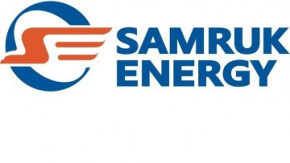 ОТЧЕТ АНАЛИЗ РЫНКА ЭЛЕКТРОЭНЕРГИИ И УГЛЯ КАЗАХСТАНАЯНВАРЬ 2020 ГОДДЕПАРТАМЕНТ «РАЗВИТИЕ РЫНКА»Март, 2020г.РАЗДЕЛ IПроизводство электрической энергии в ЕЭС КазахстанаПо данным Системного оператора электростанциями РК в январе 2020 года было выработано 10 268,6 млн. кВтч электроэнергии, что на 3,3% больше аналогичного периода 2019 года. Увеличение выработки наблюдалось во всех зонах ЕЭС Казахстана.млн. кВтчПроизводство электроэнергии по областям РКВ январе 2020 года по сравнению с аналогичным периодом 2019 года производство электроэнергии значительно увеличилось (рост 20% и выше) в Костанайской области. В то же время, снижение производства электроэнергии наблюдалось в Жамбылской и Западно-Казахстанской областях. млн. кВтчПроизводство электроэнергии связанной генерациейЗа январь 2020 года производство электроэнергии связанной генерацией составило 4 млрд. кВтч, что сопоставимо с аналогичным периодом 2019 года (4 млрд. кВтч). Вместе с тем, по сравнению с январем 2019 года доля связанной генерации незначительно увеличилась, и составила 48,3% от общего объема производства электроэнергии в РК. млн. кВтчОбъем производства электроэнергии энергопроизводящими организациями АО «Самрук-Энерго» за январь 2020 года составил 3 097,7 млн. кВтч или увеличение на 6,3% в сравнении с показателями аналогичного периода 2019 года.млн. кВтчПотребление электрической энергии в ЕЭС КазахстанаПотребление электрической энергии по зонам и областямПо данным Системного оператора, в январе 2020 года по республике наблюдался рост в динамике потребления электрической энергии в сравнении с показателями января 2019 года. Так, в северной зоне республики потребление увеличилось на 1%, в западной зоне на 0,4%, а в южной зоне снижение на 3%. млн. кВтчИтоги работы промышленности за январь 2020 года(экспресс-информация Комитета по статистике МНЭ РК)В январе 2020г. по сравнению с январем 2019 года индекс промышленного производства составил 104,1%. Увеличение объемов производства зафиксировано в 14 регионах республики, снижение наблюдалось в Кызылординской и Жамбылской областях и в г. Алматы.Изменение объемов промышленной продукции по регионамв % к соответствующему периоду предыдущего года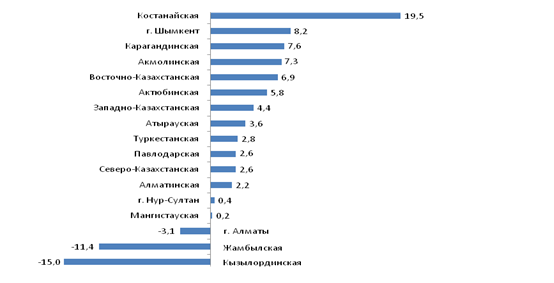 В Костанайской области увеличилась добыча железорудных концентратов и окатышей, возросло производство прутков и стержней из стали, золота в сплаве Доре, легковых и грузовых автомобилей (119,5%).В г.Шымкент возросло производство подсолнечного и хлопкового масла, бензина, дизельного топлива, сжиженного пропана и бутана (108,2%).В Карагандинской области увеличилась добыча медных руд, золотосодержащих и цинковых концентратов, возросло производство нелегированной стали, плоского проката, черновой и рафинированной меди (107,6%).В Акмолинской области возросла добыча золотосодержащих руд и концентратов, увеличилось производство прочих агрохимических продуктов и пестицидов, шариковых и роликовых подшипников (107,3%).В	Восточно-Казахстанской области отмечен рост добычи медных руд и золотосодержащих концентратов, увеличилось производство аффинированного золота, легковых и грузовых автомобилей (106,9%).В	Актюбинской области увеличилась добыча медно-цинковых руд, возросло производство феррохрома и услуг промышленного характера (105,8%).В	Западно-Казахстанской области из-за увеличения добычи газового конденсата индекс промышленного производства составил 104,4%.В Атырауской области за счет увеличения объемов добычи сырой нефти индекс промышленного производства составил 103,6%.В	Туркестанской области увеличилось производство обработанного хлопка, нефтянного битума, природного урана и распределительных силовых щитов и коробок (102,8%).В	Павлодарской области за счет увеличения добычи медных руд и концентратов индекс промышленного производства составил 102,6%.В Северо-Казахстанской области увеличилось производство обработанного молока, сливочного масла, муки и электроэнергии (102,6%).В	Алматинской области увеличилось производство кондитерских изделий и шоколада, безалкогольных напитков, сигарет и электрических аккумуляторов (102,2%).В г.Нур-Султан возросло производство фруктовых и овощных соков, муки и безалкогольных напитков (100,4%).В	Мангистауской области за счет увеличения объемов услуг промышленного характера индекс промышленного производства составил 100,2%.В г.Алматы за счет снижения производства обработанного молока, кондитерских изделий и шоколада, переработанного чая и кофе, рафинированной меди и телевизионных приемников индекс промышленного производства составил 96,9%.В Жамбылской области за счет сокращения производства сахара и фосфора индекс промышленного производства составил 88,6%.В	Кызылординской области за счет снижения добычи сырой нефти индекс промышленного производства составил 85%.  (Источник: www.stat.gov.kz)Электропотребление крупными потребителями КазахстанаЗа январь 2020 года по отношению к аналогичному периоду 2019 года потребление электроэнергии по крупным потребителям не изменилось. Однако, наблюдается снижение электропотребления (более 20%) у РГП «Канал им. Сатпаева», ТОО «Казфосфат» и ТОО «ТемиржолЭнерго». млн. кВтчУгольДобыча угля АО «Самрук-Энерго»В январе 2020 года ТОО «Богатырь Комир» добыто 4 285 тыс. тонн, что на 2,5% меньше, чем за соответствующий период 2018 года (4 396 тыс. тонн).Реализация угля АО «Самрук-Энерго»В январе 2020 года реализовано 4 109 тыс. тонн, в т.ч.:- на внутренний рынок РК 3 321 тыс. тонн, что на 6,2% меньше, чем за соответствующий период 2018 года (3 541 тыс. тонн);- на экспорт (РФ) – 788 млн. тонн, что на 1,1% больше, чем за соответствующий период 2018 года (779 тыс. тонн).тыс. тоннПо показателям за январь 2020 года по сравнению с аналогичным периодом 2019 года в Обществе наблюдается снижение реализации угля на 4,9%.Возобновляемые источники энергииОбъем производства электроэнергии объектами по использованию ВИЭ (СЭС, ВЭС, БГС, малые ГЭС) за январь 2020 года составил 149,2 млн. кВтч. В сравнении с январем 2019 года (91,8 млн. кВтч) прирост составил 62,5%.млн. кВтчВ январе 2020г. наблюдается увеличение производства электроэнергии СЭС, ВЭС и малых ГЭС на 62,5%.млн. кВтчВыработка электроэнергии объектами ВИЭ АО «Самрук-Энерго» (СЭС, ВЭС, малые ГЭС) за январь 2020 года составила 29,8 млн. кВтч или 20% от общего объема вырабатываемой объектами ВИЭ электроэнергии, что по сравнению с аналогичным периодом 2019 года выше на 3,8% (за январь 2019г. выработка ВИЭ Общества составила 26 млн. кВтч, а доля ВИЭ Общества 27,5%).Основным снижением доли производства электроэнергии ВИЭ является ввод новых мощностей ВИЭ в РК.Доля Общества в производстве «чистой» электроэнергии (СЭС, ВЭС, малые и крупные ГЭС) за январь 2020г. увеличилось на 8,8% (247,2 млн. кВтч) в сравнении с аналогичным периодом 2019г. (227,3 млн. кВтч).млн. кВтчЦентрализованные торги электроэнергией АО «КОРЭМ»(информация АО «КОРЭМ»)	В январе 2020 года торги на площадке АО «КОРЭМ» не проводились.Экспорт-импорт электрической энергии В январе 2020 года основным направлением экспорта-импорта электроэнергии РК стала РФ (экспорт в РФ – 105,9 млн. кВтч, импорт из РФ – 122,4 млн. кВтч). АО «KEGOC» – 102,5 млн. кВтч в целях балансирования производства-потребления электроэнергии. Импорт электроэнергии из РФ за отчетный период в объеме 101,4 млн. кВтч осуществлялся в целях балансирования производства-потребления электроэнергии.млн. кВтчРАЗДЕЛ IIСтатус формирования Общего электроэнергетического рынка Евразийского экономического союзаНа заседаниях Подкомитета по формированию ОЭР ЕАЭС Консультативного комитета по электроэнергетике при Коллегии ЕЭК проводится работа по разработке и согласованию странами-участницами ЕАЭС правил функционирования ОЭР ЕАЭС. 18.01.2019г., 13-14.03.2019г., 16-17.04.2019г. проведены совещания уполномоченных представителей государств-членов ЕАЭС по вопросу согласования проекта Протокола по внесению в Договор о ЕАЭС и проекта Правил взаимной торговли. На данный момент имеются ряд спорных вопросов в части формулировок норм. 29 мая 2019г. в г. Нур-Султан подписан международный договор о формировании ОЭР главами государств ЕАЭС. Статус формирования Электроэнергетического рынка СНГС 1992 года проведено 53 заседания Электроэнергетического Совета Содружества Независимых Государств (далее – ЭЭС СНГ). Решением ЭЭС СНГ (Протокол №50 от 21.10.2016г.) утвержден Сводный план-график формирования общего электроэнергетического рынка государств-участников СНГ. Статус реализации проекта CASA-1000Описание проектаПроект CASA-1000 является первым шагом на пути к созданию регионального рынка электроэнергии Центральной и Южной Азии (CASAREM), используя значительные энергетические ресурсы Центральной Азии, чтобы способствовать снижению дефицита энергии в Южной Азии на взаимовыгодной основе.Начать поставки электроэнергии по проекту CASA-1000 планируется в 2021 году. Предполагается, что пропускная способность ЛЭП составит порядка 6 млрд. кВтч в год.Процесс финансирования проекта управляется Всемирным банком.Проект разделен на два основных пакета: строительство линий электропередачи в Кыргызстане, Таджикистане, Афганистане и Пакистане;строительство двух-терминальных преобразовательных подстанций постоянного тока высокого напряжения (ПТВН) в Пакистане и Таджикистане.Срок строительства после подписания контракта – 42 месяца (2021г).Обзор СМИ в странах СНГ(по информации с сайта Исполнительного комитета ЭЭС СНГ)Кыргызская РеспубликаЕжегодный доход «Электрических станций» от проекта CASA-1000 составит в среднем $65-90 млн. (07.01.2020 г.).Эксплуатация проекта CASA-1000 запланирована на 2022 год и ежегодный доход ОАО «Электрические станции» составит в среднем от $65 до 90 млн при объеме 1,25 — 1,75 млрд кВт/ч (при тарифе 5,15 центов США за один кВтч). Об этом говорится в решении комитета Жогорку Кенеша по топливно-энергетическому комплексу и недропользованию к проекту письма-соглашения о внесении изменений и дополнений в Соглашение о финансировании между Кыргызстаном и Европейским инвестиционным банком (Проект по передаче электроэнергии Центральная Азия — Южная Азия «CASA-1000»), опубликованном на сайте ЖК. Данные средства планируется направить на покрытие общего дефицита в энергетике, говорится в материалах комитета.Затратный тариф ОАО «НЭС Кыргызстана» в размере порядка 4,26 центов США за один кВт.ч позволит в течение порядка 15 лет окупить все затраты на строительство ЛЭП, при том что кредит по линии ЕИБ выдается Министерством финансов Кыргызской Республики для ОАО «НЭС Кыргызстана» не более чем на 29 лет, пишет комитет ЖК.Введена в эксплуатацию новая воздушная линия от подстанции 110/35/10 кВ «Бостери» (11.01.2020г.).Введена в эксплуатацию новая воздушная линия от подстанции 110/35/10 кВ «Бостери» , сообщается на сайте Государственного комитета промышленности, энергетики и недропользования.Новая высоковольтная воздушная линия электропередач 10 кВ предназначена для резервного снабжения электрической энергией котельной филиала «Бостеринское предприятие теплоснабжения» государственного предприятия «Кыргызтеплоэнерго», говорится в сообщении.С 2012 года отсутствовала данная резервная линия, которая поставила под угрозу около 600 потребителей тепловой энергии с. Бостери, говорится в сообщении.Строительные работы завершены, установлены 86 штук железобетонных опор, от подстанции «Бостери» до котельной филиала «Бостеринское предприятие теплоснабжения» проложен высоковольтный воздушный кабель более 3 км.За 4 года объем производства электроэнергии по республике увеличился на 7,9% (11.01.2020 г.).В 2018 году произведено 15,7 млрд кВт.ч электроэнергии, из которой более 77% потреблено на внутреннем рынке. Об этом сообщает Национальный статистический комитет. По сравнению с 2017 годом объем электроэнергии увеличился на 1,9% больше, а по сравнению с 2014 годом — на 7,9%.Потери электроэнергии в 2018 году составили 17,9% от объема ресурсов (в 2014 году – 23,3%). В 2018 году объем производства теплоэнергии составил 3,2 млн гигакалорий, что по сравнению с 2014 годом на 4,2% меньше. Весь объем теплоэнергии поставляется на внутренний рынок республики. При этом, потери ее в 2018 году снизились на 74% и составили 243,3 тыс. гигакалорий. За пятилетний период доля потерь теплоэнергии в общем объеме ресурсов снизилась с 28,2% в 2014 году до 7,7% в 2018 году.В 2020 году повышение тарифов на электроэнергию не запланировано, - глава Нацэнергохолдинга А. Назаров (14.01.2020 г.).Тарифной политикой занимается Государственное агентство по регулированию топливно-энергетического комплекса. Говоря об экспорте электроэнергии, он сообщил, что в 2018 году экспорт составил 750 млн кВт.ч, в 2019 году экспорта электроэнергии не было.В ходе пресс-конференции А. Назаров рассказал также о планах в энергосекторе на 2020 год. «Мы наметили несколько планов на 2020 год - будем заниматься развитием регионов по программе мероприятий: обеспечивать электроэнергией, устанавливать опоры, электролинии и трансформаторы». Глава Нацэнергохолдинга также рассказал о планах по цифровизации.«В первую очередь, это установка «умных» счетчиков. До 2024 года мы планируем обеспечить всех абонентов. Сейчас насчитывается 1 млн 450 тыс. абонентов, установлены 215 тыс. счетчиков. Мы взяли в план установить в этом году 300 тыс. счетчиков», - сказал он.В свою очередь генеральный директор ОАО «Северэлектро» Искендер Кадыркулов добавил, что за счет сокращения потерь электроэнергии удалось сэкономить $1 млн, за счет установки «умных» счетчиков и внедрения биллинга - $95 млн.Депутат предложил правительству уже сегодня начать импорт электроэнергии (30.01.2020 г.).Депутат Жогорку Кенеша Эрмамат Тагаев предложил премьер-министру и главе Нацэнергохолдинга начать импорт электроэнергии уже сегодня.Как он сказал на заседании парламента, осенью 2019 года было мало осадков, и в Токтогульское водохранилище поступило недостаточно воды, и оно может наполниться не полностью. Если в отопительный период 2020-2021 годов воды не хватит на выработку электроэнергии, то в стране могут быть введены лимиты потребления электроэнергии из-за нехватки. А в случае превышения лимита могут быть плановые отключения, предположил Э.Тагаев.«Чтобы такого не было, правительство уже сегодня должно начать импорт электроэнергии», — сказал он.Если договорятся купить дешево 1 млрд кВт.ч электроэнергии, то 1,5 млрд кубометров можно будет сэкономить в Токтогульском водохранилище, сказал он.«Есть еще время, но если до 1 марта 2020 года не решим, будет поздно. Если этот вопрос не будет решен,  в 2021 году придется просить у соседних стран, а они продадут как в декабре 2014 года 1 кВт.ч по 5,6 сома, то это будет очень печально. Чтобы купить 1 млрд кВт.ч придется потратить 5 млрд 600 млн сомов. А сегодня по 1 сома 30 тыйынов купим 1 кВт.ч, то 1 млрд 300 млн сомов всего лишь понадобится. Наша страна сэкономила бы 4 млрд 300 млн сомов», — сказал депутат.Республика МолдоваВ Комрате возведут крупную солнечную электростанцию (24.01.2020г.).Самый крупный фотоэлектрический парк намерены построить в Комрате. Солнечные панели установят в местном промышленном парке.Проект предложен Fly Ren Energy Company SRL, принадлежащей итальянскому предпринимателю Карло Артуро Гаруццо, Он намерен инвестировать в него пять миллионов евро. Фотоэлектрический парк построят на участке площадью более 20 гектаров. Здесь установят около 30 тысяч солнечных панелей, общей мощностью 10 мегаватт. Это позволит резидентам индустриального парка экономить расходы на электроэнергиюУчасток площадью 20 гектаров был предоставлен примэрией Комрата, которая уже подписала контракт с инвестором. Работы начнут в конце августа. Завершить их планируют летом следующего года Примар Комрата Сергей Анастасов утверждает, что в результате этого проекта местный бюджет будет получать только от платы за аренду земли около одного миллиона леев в год. «Такие проекты давно надо было у нас внедрять», – заявил примар. "Главными бенефициарами станут компании из Бельгии, Японии и Комрата. Это уже пятая итальянская фирма, которая намерена работать в индустриальном парке Комрата", - отметил мэр Комрата Сергей Анастасов. Он также сообщил, что инвестор рассматривает возможность установки солнечных батарей в жилых кварталах Комрата. "В практическом смысле люди почувствуют снижение цены на электроэнергию. Будет снижен и показатель загрязнения воздуха. Панели поглощают солнечный свет и совершено безопасны для окружающей среды", - сказал итальянский инвестор Гаруззо Карло Артуро.Этот же итальянский инвестор уже внедрил подобные проекты в Сербии, Италии и Турции. В столичном пригороде Бэчой он построил и в 2018 году сдал в эксплуатацию фотоэлектрический парк на четыре тысячи солнечных панелей. Отметим, что тот же итальянский предприниматель инвестировал в 2018 году в фотоэлектрический парк площадью 2,5 га, установленный на участке Института генетики, физиологии и защиты растений Академии наук Молдовы. Бизнесмен не уточнил, сколько будет стоить один киловатт-час, произведенный установками, и какой тариф может обеспечить окупаемость инвестиций в течение 5-7 лет. Следует отметить, что в настоящее время тарифы на электроэнергию, производимую фотоэлектрическими установками, установленными Национальным агентством по регулированию энергетики для некоторых экономических агентов, составляют 1,75-1,90 лея за кВтч. Итальянского инвестора консультирует бывший премьер-министр Кирилл Габурич, который ранее входил в команду компании Fly Ren Energy и помогал привлекать эти инвестиции. В настоящее время в Республике Молдова насчитывается более 50 парков с фотоэлектрическими установками мощностью 3 МВт. Однако они вырабатывают всего 2-3 млн КВтч энергии, то есть менее 0,1% потребления страны. Украина в 2019 г. сократила поставки в Молдову электроэнергии в физическом выражении на 32,6% - до 644 млн кВт/ч. (22.01.2020 г.).Такие данные представило Министерство энергетики и защиты окружающей среды Украины, отметив, что в целом в 2019 г., по сравнению с 2018 г., Украина увеличила экспорт электроэнергии на 4,95% – до 6 млрд 469,3 млн кВт/ч. При этом, поставки украинской электроэнергии с «энергоострова Бурштынской ТЭС» в направлении Венгрии, Словакии и Румынии возросли на 17,1% - до 4 млрд 448,4 кВт/ч, а поставки электроэнергии в Польшу снизились на 2,4% - до 1 млрд 376,8 млн кВт/ч. Экспорт украинской электроэнергии в Молдову в 2019 г. составил 644,03 млн кВт/ч, что на 32,6% (311,7 млн кВт/ч) меньше, чем в 2018 г. Как сообщалось ранее, Украина в 2018 г. поставила Молдове 955 млн 779 тыс. кВт/ч электроэнергии против 1 млрд 133 млн 901 тыс. кВт/ч годом ранее. То есть, в физическом выражении поставки сократились в 2018 г, в сравнении с 2017 г., на 15,7%. В то же время, в денежном выражении Молдова в 2018 г. импортировала из Украины электроэнергии на сумму $53 млн 144 тыс., что на 1,9% меньше показателя предыдущего года. По объему импорта украинской электроэнергии в 2018 г. Молдова заняла 3-е меТурция инвестирует в возобновляемые источники энергии на юге Молдовы (30.01.2020г.).Крупнейший турецкий холдинг - Yıldırım Holding заинтересован инвестировать в возобновляемые источники энергии на юге Молдовы, на территории АТО Гагаузия.Об этом заявил его президент Юксель Йылдырым на встрече с башканом Гагаузии Ириной Влах, состоявшейся в рамках ее рабочего визита в Турцию. Как сообщила Ирина Влах, в ходе беседы стороны обсудили вопросы, представляющие взаимный интерес.Глава Гагаузии охарактеризовала экономический и инвестиционный потенциал автономии, подчеркнув, что регион открыт для крупных международных компаний. Президент холдинга выразил заинтересованность в инвестициях в возобновляемые источники энергии на территории Гагаузии.В Минэкономики Молдовы назвали приоритеты на 2020 год (15.01.2020г.).В числе главных приоритетов Министерства экономики и инфструктуры Молдовы на 2020 год значатся: создание условий для бизнеса, привлечение иностранных инвестиций, развитие ICT-отрасли и промышленности.Об этом говорилось на рабочей встрече министра экономики и инфраструктуры Анатолия Усатого с госсекретарями и руководителями подразделений ведомства, на которой обсуждались достижения отраслевого ведомства в 2019 году, а также предложения по плану его деятельности на 2020 год, передает interlic.mdУчастники заседания обсудили реализацию поставленных на 2019 год целей, установленных в Отраслевых стратегиях расходов на 2019-2021 гг., а также предложения Минфина по приоритетам отраслевых политик в бюджетном цикле 2021-2023 гг.Анатолий Усатый подчеркнул, что в 2020 году усилия Министерства экономики и инфраструктуры по-прежнему ориентированы на обеспечение привлекательной деловой среды, развитие инструментов предпринимательской инфраструктуры, стимулирование роста иностранных инвестиций, развитие дорожной и транспортной инфраструктуры, продвижение политики устойчивой энергетики, развитие промышленности.Молдова повысила обязательства по сокращению выбросов парниковых газов (29.01.2020 г.).Молдова может сократить выбросы парниковых газов не только на запланированные 70% (в сравнении с 1990 г.), а даже на 88% в случае получения необходимой финансовой, технической и технологической поддержки.Это предусматривает обновленный документ (INDC) о вкладе Молдовы в сокращении выбросов, передает infotag.mdКак сообщили в представительстве Программы развития ООН в Молдове, обновленный документ, представленный во вторник в ходе совместного рабочего заседания с органами государственной власти и другими заинтересованными учреждениями, оптимистичнее прошлого, 2015 г., который при подписании Молдовой Парижского соглашения предусматривал, что республика безоговорочно способна сократить выбросы на 64-67%, а при оказании международной поддержки - на 78%.Государственный секретарь министерства сельского хозяйства, регионального развития и окружающей среды Дорин Андрос сообщил на заседании, что хотя доля Молдова составляет лишь 0,026% от общемирового объема выбросов парниковых газов, однако она страдает от глобального потепления так же, как и остальные страны мира"."Наиболее уязвимы к изменению климата - сельское хозяйство, водные ресурсы, лесное хозяйство, здравоохранение, энергетика и транспорт, поэтому мы будем работать с международным сообществом, как по части смягчения последствий, так и по адаптации к изменению климата", - сказал он.С 1990 г. по 2016 г. выбросы парниковых газов в Молдове сократились с 44,9 млн. т до 14,6 млн. т эквивалента CO2 или на 68%. Однако после 2000 г. объемы начали расти в среднем на 3,4% в год, а в последнее десятилетие темпы роста выбросов снизились до 0,12% в год.Документ INDC актуализирован и подготовлен при поддержке проекта EU4Climate, финансируемого Европейским союзом и внедряемого Программой развития ООН.Республика Таджикистан12 государственных инвестиционных проектов в сфере энергетики реализуются в Таджикистане (02.01.2020 г.).Двенадцать государственных инвестиционных проектов в сфере энергетики реализуются в Таджикистане. По данным энергетического сектора страны, общая сумма указанных проектов составляет 16,1 млрд. сомони ($1,6 млрд.). В частности, в прошлом году началась реконструкция Нурекской и Кайраккумской гидроэлектростанций на сумму 5,5 млрд. сомони. Также продолжается модернизация Сарбандской ГЭС на сумму 1,3 млрд. сомони. Реконструкция гидроэлектростанции «Сарбанд» завершится в начале 2021 года, в результате чего её мощность возрастёт почти на 45 мегаватт. По данным энергосектора страны, в настоящее время ускоренными темпами продолжаются работы для начала строительства гидроэлектростанции «Себзор» в Рошткалинском районе Горно-Бадахшанской автономной области.На реализацию проекта планируется направить более 470 млн. сомони государственных инвестиций, и объект будет сдан в эксплуатацию в 2022 году. Осуществление проектов в сфере энергетики позволило в течение 7 последних лет, то есть 2013-2019 годы, увеличить объем производства.Гидроэнергетический потенциал реки Вахш оценивается в 37 млрд. кВт/час в год (06.01.2020 г.).Гидроэнергетический потенциал реки Вахш в Таджикистане оценивается в 37 млрд. кВт/час в год. Как сообщили «Авеста» в министерстве энергетики и водных ресурсов страны, технически и экономически целесообразные гидроэнергоресурсы указанной реки для строительства ГЭС составляют 37 млрд. кВт/час в год.По имеющимся оценкам существует 9 створов, выгодных для строительства ГЭС с водохранилищами. В настоящее время на 7 из 9 возможных створов построены ГЭС с общей установленной мощностью около 5 тыс. МВт.Рогунская ГЭС, первый агрегат, которой был запущен 16 ноября 2018 года, является восьмой ГЭС данного каскада. После полного завершения строительства Рогунской ГЭС установленная мощность всех гидроэлектростанций Вахшского каскада составит 8 тыс. 375 МВт.Не реализованным девятым по счету проектом на створе реки Вахш остаётся Шурабская ГЭС с предполагаемой мощностью 850 МВт или с годовой выработкой 2,1 млрд. кВт/ч электроэнергии.Энергетики утверждают, что строительство Шурабской ГЭС можно начать после строительства Рогунской ГЭС, чтобы избежать заиливание водохранилища ГЭС в процессе возведения дамбы Рогунской ГЭС.Месторасположение Шурабской ГЭС находится в 35 км ниже Рогунской гидроэлектростанции.Гидроэнергетический потенциал реки Зарафшон в Таджикистане оценен в 3,4 млрд. кВт/ч (10.12.2020 г.).Гидроэнергетический потенциал реки Зарафшон в Таджикистане оценен в около 3,4 млрд. кВт/ч электроэнергии в год. Однако специалисты утверждают, что технически и экономически целесообразные гидроэнергоресурсы для строительства ГЭС составляют свыше 10,5 млрд. кВт/час в год.По имеющимся оценкам существует 13 створов, выгодных для строительства ГЭС с водохранилищами на реке Зарафшон.По данным энергетического сектора страны, существует схема комплексного строительства ГЭС на реке Зарафшон, разработанная еще в 70-е годы прошлого столетия. Согласно указанной схеме на Зарафшоне планировалось построить порядка 11 гидроэлектростанций. В настоящее время данная схема пересматривается.Ранее сообщалось, что таджикские и узбекские специалисты рассматривают технические аспекты реализации совместного проекта по строительству двух гидроэлектростанций на реке Зарафшон в Таджикистане.Речь идет о строительстве двух ГЭС общей мощностью 320 МВт, по 160 МВт каждая.Напомним, решение о совместном строительстве ГЭС на реке Зарафшон было принято президентами двух стран в августе 2018 года во время госвизита Эмомали Рахмона в Ташкент.Правительство уменьшило долги «Барки точик» перед Сангтудой-1 на $10 млн. (13.01.2020 г.).Правительство Таджикистана решило уменьшить задолженность госэнергохолдинга «Барки точик» перед ОАО «Сангтудинская ГЭС-1».В конце декабря было принято постановление правительства РТ О государственной финансовой поддержке открытой акционерной холдинговой компании «Барки точик»Согласно постановлению задолженность «Барки точик» перед ОАО «Сангтудинская ГЭС-1» уменьшается на 98 млн. 472,2 тыс. сомони (порядка $10 млн.)Данная сумма будет зачислена в уставной капитал открытой акционерной холдинговой компании “Барки точик” в качестве вклада учредителя.«Установить, что сумма, зачисленная в уставной капитал открытой акционерной холдинговой компании “Барки точик” в соответствии с пунктом 1 настоящего постановления, учитывается как уплата части имеющейся задолженности открытой акционерной холдинговой компании “Барки Точик” перед открытым акционерным обществом “Сангтудинская гидроэлектростанция-1”, говорится в постановлении.«В счет уменьшения, остатка задолженности открытого акционерного общества “Сангтудинская гидроэлектростанция-1”, образовавшейся на 29 ноября 2019 года перед государственным бюджетом по налогам, произвести взаимозачет на сумму 98 472 208 (девяносто восемь миллионов четыреста семьдесят две тысячи двести восемь) сомони (без учёта подоходного налога и социального налога)», – подчеркивается далее в постановлении правительства.ОАХК “Барки точик” и Налоговому комитету в порядке, установленном законодательством Республики Таджикистан, поручается принять меры по внесению изменений и дополнений в единый государственный реестр юридических лиц и индивидуальных предпринимателей.Государственному комитету по инвестициям и управлению государственным имуществом РТ, ОАХК “Барки точик” и ОАО “Сангтудинская гидроэлектростанция-1” поручается в установленном порядке внести соответствующие изменения в учетные данные.Гидроэнергетический потенциал рек Сурхоб и Обихингоу определен в объеме 36,3 млрд. кВт/ч (16.01.2020 г.).Реки Сурхоб и Обихингоу являются притоками реки Вахш. Их гидроэнергетический потенциал определен в 36,3 млрд. кВт/ч, при этом технически возможные и экономически целесообразные гидроэнергоресурсы для строительства ГЭС составляют 16,4 млрд. кВт/ч. По имеющимся оценкам существуют 4 створа на реке Сурхоб и 5 створов на реке Обихингоу, выгодных для строительства ГЭС с водохранилищами. По данным энергетического сектора страны, на реке Сурхоб можно построить четыре ГЭС различной мощности от 400 МВт до 600 МВт. На створе реки Обихингоу можно возвести пять гидростанций, мощностью от  160 Мвт до 850 МВт. Самые большие проекты на указанном створе являются Урфатинская ГЭС – 850 МВт и Сангворская ГЭС – 800 МВт.Ранее к проектам реки Обихингоу проявили интерес инвесторы из Китая, Ирана и Казахстана, однако, дело дальше разговоров не пошло.Рогунская ГЭС получит больше половины бюджетных средств, предусмотренных для развития энергетики (17.01.2020 г.).Больше половины средств, предусмотренных госбюджетом Таджикистана на 2020 год на развитие энергетического сектора, будут направлены на строительство Рогунской ГЭС.Как сообщили «Авеста» в министерстве финансов республики, в проекте госбюджета на текущий год на развитие указанной отрасли предусмотрено выделить 3 млрд.  927,6 млн. сомони ($405,3 млн.).Порядка 2,1 млрд. сомони ($216,7 млн.) из них будут направлены на строительство объектов Рогунской гидроэлектростанции. Бюджетное финансирование достройки Рогуна в этом году соразмерно со средствами, выделенными на эти цели в прошлом году.В целом, за счет всех источников в 2019 году планировалось направить на строительство этой гидростанции 4 млрд. сомони. Строительные работы и закупка необходимого оборудования, в частности, осуществляется за счет остатка средств, привлеченных посредством размещения евробондов на международных финансовых рынках, а также за счет средств, вырученных от продажи акций ОАО «Рогунская ГЭС». В 2018 году на строительство Рогунской ГЭС, с учетом дополнительной суммы, было выделено 4,7 млрд. сомони. Этот показатель на 889 млн. сомони больше, чем в 2017 году. Напомним, 15 января Маджлиси намояндагон (нижняя палата парламента) Таджикистана одобрил поправки в закон РТ «О приватизации государственной собственности». Поправки предусматривают разрешение на привлечение инвестиций, в том числе, иностранных на развитие деятельности ОАО «Рогунская ГЭС».Таджикистан в 2019 году выручил за счет экспорта электроэнергии более $91,3 млн. (24.01.2020 г.).Сумма экспорта электроэнергии по сравнению с показателями аналогичного периода 2018 года выросла на 18,6%. Между тем в энергосекторе не раскрыли данные об объемах поставок электроэнергии в соседние страны и лишь отметили, что электроэнергия была поставлена в Узбекистан, Афганистан и Кыргызстан.По данным министерства энергетики и водных ресурсов, в 2018 году за пределы страны поставлено более 2,4 млрд. кВт/ч электроэнергии. За счет экспорта электроэнергии республика выручила около $77 млн. Стоимость каждого киловатта энергии для Афганистана в 2018 году составляла 4,11 цента, а для Узбекистана – 2 цента.В 2019 году в стране произведено более 20,6 млрд. кВт/ч электроэнергии, что на 4,7% больше показателя 2018 года. В частности, гидростанциями выработано более 19,1 млн. кВт/ч. Этот показатель в ТЭЦах составил свыше 1,5 млрд. кВт/ч электроэнергии. Изменения в проекте CASA-1000 позволят Таджикистану увеличить объемы экспорта электроэнергии (28.012020 г.).Изменения, внесенные ранее в региональный проект CASA-1000, позволит Таджикистану увеличить объем экспорта электроэнергии в Пакистан и Афганистан.Как сообщил накануне на пресс-конференции министр энергетики и водных ресурсов Таджикистана Усмонали Усмонзода, согласно этим изменениям в строительстве   ЛЭП – 500 кВ постоянного тока из Сангтуды (Таджикистан) до Пешавара (Пакистан) в Кабуле (Афганистан) конверторная подстанция строиться не будет. «То есть Пакистан будет получать таджикскую электроэнергию напрямую. Таким образом, вместо ранее заявленных 1000 МВт, Пакистан получит 1300 МВт электроэнергии из Таджикистана», – отметил министр.Из подстанции Геран (Таджикистан) посредством ЛЭП 220 кВ таджикская электроэнергия в объеме 300 МВт будет поступать в Пули Хумри (Афганистан), что предусмотрено соглашением.По словам заместителя министра энергетики и водных ресурсов Таджикистана Джамшеда Шоимзода, согласно проекту CASA-1000 и подписанным ранее соглашениям импорт электроэнергии рассчитан на период 15 лет. В этот срок планируется возврат инвестиции и получение прибыли. Также определена стоимость электроэнергии, которая будет поставляться в течение этого периода.Дж. Шоимзода также отметил, что реализация проекта идет во всех странах-участницах проекта. В Таджикистане идет реализации проекта по части строительства ЛЭП и конверторной подстанции. Размещен заказ оборудования для строительства ЛЭП, часть которого поступила в страну.Ранее сообщалось, что в рамках проекта будут построены таджикский участок линии электропередачи переменного тока 500 кВ и Конвертерная подстанция в Сангтуде. Эти работы будут осуществлены шведской компанией АВВ и индийской компанией Kalpataru Power Transmission Ltd. Индийская компания ранее приступила к предварительным работам по строительству таджикского участка ЛЭП переменного тока 500 кВ. Конвертерную подстанцию в Сангтуде, построит шведская компания АВВ. Отмечается, что общая стоимость проекта составляет свыше $1 млрд. Расходы проекта распределены следующим образом: Таджикистан – $314 млн., Кыргызстан –$209 млн., Афганистан – $354 млн. и Пакистан – $209 млн.В роли инвесторов в Таджикистане выступают международные финансовые институты – Всемирный банк (ВБ), Европейский банк реконструкции и развития (ЕБРР), Исламский банк развития (ИБР), правительство Великобритании и другие. В частности, на реализацию таджикского участка указанного проекта ВБ выделит $45 млн., ИБР- $70 млн., ЕБРР – $110 млн.Глава Минэнерго рассказал о плюсах биллинговой системы учета электроэнергии(28.01.2020 г.).Автоматизированную систему контроля и учета электроэнергии (биллинговая система) планируется внедрить в ряде городов и районов Таджикистана, в том числе в городе Душанбе.Как сообщил накануне журналистам на пресс-конференции, министр энергетики и водных ресурсов республики Усмонали Усмонзода, в 2016-2017 годах с финансовой помощи Кувейтского Фонда было разработано технико-экономическое обоснование проекта системы учета и потерь электроэнергии в городах Куляб, Бохтар, районах республиканского подчинения, а также некоторых городах и районах Согдийской области.«По результатам ТЭО составлены соответствующие инвестиционные проекты и представлены международным финансовым организациям н предмет финансирования.  В частности, проекты в городах Куляб и Бохтар будут финансироваться Европейским банком реконструкции и развития и Европейским союзом.  Эти структуры планируют выделить Таджикистану кредитные и грантовые средства.  В этих городах планируется заменить 50 тыс.  электросчетчиков, в том числе, 32 тыс.  в Кулябе и 18 тыс. в Бохтаре. Кроме того, в рамках этого проекта будет построена новая подстанция мощностью 110 кВ в Кулябе», – сообщил министр.Усмонзода также отметил, что для реализации указанных проектов в других городах и районах республики ведутся переговоры с Азиатским банком инфраструктурных инвестиций (АБИИ), Азиатским банком развития, Всемирным банком и другими международными финансовыми институтами.«Сейчас в стране насчитывается более 1,6 млн. электросчетчиков. С завершением проектов в городах Душанбе, Куляб, Бохтар и ряде районов Согда более 50% из этих счетчиков будут заменены на новые», – отметил он.Глава минэнерго также сообщил, что консорциум отечественных компаний, внедряет в Душанбе автоматизированную систему контроля и учета электроэнергии.    Согласно подписанному инвестиционному соглашению с правительством, этот Консорциум должен реализовать проект в столице.  Работы начнутся со сточного района Сино.«Биллинговая система уже оправдала себя в городе Худжанде. Там собираемость средств выросла до 100%, а потери снижены до 9-10% с 18-19%. В результате перехода на биллинговую систему потери электроэнергии в республике будут существенно сокращены, а собираемость средств увеличится», – резюмировал он.В энергосекторе также сообщили, что переход на биллинговую систему, не означает предоплату за электроэнергию.  Данная система позволяет осуществить предоплату, а также оплату за электроэнергию после месячного потребления. Однако, при задержке отплаты в течение 10-15 дней по истечению месячного потребления будет осуществлено адресное отключение потребителя.«ТЭЦ «Душанбе-2» с начала отопительного сезона произвела свыше 600 млн. кВт/ч (28.01.2020 г.)Свыше 770 млн. кВт/ч электроэнергии и более 490 тыс. гигакалорий выработано в Душанбе с начала отопительного сезона. Душанбинские ТЭЦ 1 и 2 возобновили свою деятельность в начале ноября 2019 года. Отопительный сезон официально начался 1 ноября, и столичные ТЭЦ начали вырабатывать электроэнергию, и подавать тепло объектам города Душанбе. В настоящее время, тепловая энергия вырабатывается двумя мощностями – Душанбинской ТЭЦ-1 и ТЭЦ «Душанбе-2».С начала нынешнего отопительного сезона ТЭЦ-2 выработала свыше 660 млн. млн. кВт/ч электроэнергии. Объем подачи тепла составил свыше 205 тыс. гигакалорий. Таким образом, более 80% вырабатываемой электроэнергии душанбинскими теплоэлектроцентралями приходится на ТЭЦ-2. За пятнадцать дней января 2020 года ТЭЦ-2 выработала свыше 128 млн. млн. кВт/ч электроэнергии. Объем подачи тепла составил свыше 54 тыс. гигакалорий.В настоящее время тепло получают более 2,2 тыс. объектов столицы, в том числе социальных. Этот показатель на 400 объектов больше, чем в прошлый отопительный сезон.Напомним, что ряд новых микрорайонов города Душанбе были подключены к столичной отопительной системе до начала отопительного сезона в прошлом году. К отопительной системе подключены новые объекты, в том числе социальные и жилые дома ряда микрорайонов. Многие из этих объектов расположены в столичных районах Сино, Исмоили Сомони и Фирдавси. Большая часть объектов в столичных районах теплом обеспечены за счет ТЭЦ «Душанбе-2».Напомним, что прошлый отопительный сезон начался с третьей декады октября 2018 года и завершился 16 марта 2019 года.По данным таджикских энергетиков, существенную роль в теплоснабжении сыграла ТЭЦ «Душанбе-2». ТЭЦ «Душанбе-2» (осенне-зимний период) произвела 12-15% от общего объема электроэнергии, вырабатываемой ежесуточно в Таджикистане.Суточная выработка электроэнергии столичной ТЭЦ-2 составила от 7,5 млн. кВт/ч до 9 млн. кВт/ч в зависимости от заявок или потребностей.Напомним, что проект строительства Душанбинской ТЭЦ-2 реализовала китайская компания «ТВЕА». Суммарная мощность ТЭЦ «Душанбе-2» составляет 400 МВт электроэнергии и 360 Гкал тепла.Таджикистан и Узбекистан обсуждают вопросы строительства ГЭС на реке Зарафшон  (29.01.020 г.).Накануне состоялась встреча делегации Таджикистана во главе с заместителем министра энергетики и водных ресурсов Джамшеда Шоимзода с представителями «Узбекгидроэнерго».Узбекскую сторону на переговорах возглавлял глава АО «Узбекгидроэнерго» Абдугани Сангинов. Стороны обсудили научно-техническое, проектное и финансовое сотрудничество.Главной темой являлся вопрос практической реализации проекта по строительству ГЭС «Яван» на реке Зарафшон в Таджикистане. Предварительная стоимость проекта составляет $282 млн., а годовая проектная мощность ГЭС составляет 140 МВт.В этом контексте стороны обсудили объемы строительства объекта, технико-экономическое обоснование проекта и другие важные аспекты строительства гидростанции.Республика БеларусьО структурных изменениях в Белорусской энергосистеме (10.01.2010г.).В соответствии с разработанным планом мероприятий на 2019–2020 годы по совершенствованию структуры управления организациями, входящими в систему Министерства энергетики, произошли следующие изменения.С 1 апреля 2019 года начало функционировать государственное учреждение «Государственный энергетический и газовый надзор». Преобразование позволило отделить хозяйственные функции (ГПО «Белэнерго») от надзорных (Госэнергогазнадзор). 17 декабря 2019 года Министерство экономики выдало свидетельство о регистрации холдинга «Белэнергострой холдинг», в хозяйственное ведение которого переданы акции ОАО «Белэлектромонтажналадка», ОАО «Белэнергосвязь», ОАО «Белсельэлектросетьстрой», ОАО «Белэнергозащита», ОАО «Западэлектросетьстрой».С 1 января 2020 года Белорусская АЭС вошла в состав ГПО «Белэнерго». Такое решение позволит выстраивать и вести в энергосистеме единую техническую политику в сфере генерации электрической энергии.До 31 декабря 2019 года завершилась работа по присоединению РУП «ОДУ» к ГПО «Белэнерго». С 3 января 2020 года РУП «ОДУ» исключено из Единого государственного регистра юридических лиц и индивидуальных предпринимателей с передачей всех прав и обязанностей в ГПО «Белэнерго». Реализация структурных преобразований позволит повысить эффективность управления организациями, входящими в состав ГПО «Белэнерго».Модернизация подстанций и строительство ЛЭП - министр энергетики о планах на перспективу (31.01.2020г.).Министр энергетики Виктор Каранкевич на встрече с коллективом филиала "Лидские электрические сети" республиканского унитарного предприятия «Гродноэнерго» обозначил основные приоритеты белорусской энергосистемы на перспективу, сообщили БЕЛТА в «Белэнерго».По словам министра, белорусская энергетическая система развивается динамично: появляются новые технологии, модернизируются электрические станции, реконструируются электрические и тепловые сети. Филиал «Лидские электрические сети» не исключение. Предприятие успешно решает свою основную задачу - обеспечивать надежное, бесперебойное снабжение потребителей электрической энергией в необходимом количестве.«Задачи на перспективу - повышать эффективность отрасли, создавать условия для увеличения электропотребления как в стране в целом, так и в регионах с учетом ввода в эксплуатацию атомной электростанции. Основной упор будет сделан на модернизацию подстанций, строительство новых линий электропередачи», - сказал министр.Siemens поставит в Беларусь ГПО «Белэнерго» оборудование пиково-резервных источниковШведская компания Siemens Industrial Turbomachinery поставит оборудование для строительства пиково-резервных энергоисточников в Беларуси. Соответствующие контракты были подписаны в конце 2019 г. 24 декабря был заключен контракт между Siemens и РУП «Минскэнерго». Подписи под документом поставили генеральный директор РУП «Минскэнерго» Олег ЩЕМЕЛЬ и исполнительный директор по продажам компании Siemens Industrial Turbomachinery Дарко ТИФНИЧЕВИЧ. В мероприятии также приняла участие посол Королевства Швеция в Республике Беларусь Кристина ЮХАННЕССОН. Пиково-резервный энергоисточник будет построен в филиале «ТЭЦ-5» РУП «Минскэнерго», его установленная мощность составит 300 МВт. Подписанный контракт предполагает поставку оборудования комплекта пиково-резервного энергоисточника, а также оказания сопутствующих услуг – шеф-монтажа, шеф-наладки, инструктажа и подготовки эксплуатационного и ремонтного персонала. Ранее, 27 ноября, в шведском городе Финспонге аналогичный контракт на поставку оборудования для строительства пиково-резервных энергоисточников на базе Лукомльской ГРЭС (150 МВт) и Новополоцкой ТЭЦ (100 МВт) был подписан между Siemens и РУП «Витебскэнерго». Компания Siemens является одним из крупнейших поставщиков оборудования для нужд энергетического сектора и промышленных предприятий республики, имеет значительный опыт взаимодействия с Беларусью в части сервиса и участия в модернизации оборудования энергосистемы. Строительство пиково-резервных энергоисточников будет осуществляться в соответствии с комплексом мероприятий по интеграции Белорусской АЭС в объединенную энергетическую систему страны. Источники будут реализованы на базе технологии газотурбинных установок.Мощность Могилевской ТЭЦ-1 увеличенаПодводя итоги 2019 г., можно с уверенностью сказать, что все обязательства БЭРНа по капитальному строительству в рамках реализации областных инвестиционных программ выполнены. Одним из наиболее значимых и крупных объектов была реконструкция турбин ст. №3 и 4 Могилевской ТЭЦ-1 с применением современных парогазовых технологий.В октябре на старейшей станции Могилевской области Могилевской ТЭЦ-1 введены в эксплуатацию две паровые турбины немецкой компании Howden и два генератора фирмы Partzch. Монтаж данного оборудования был выполнен по ППР, разработанному специалистами ОАО «Белэнергоремналадка». На строительстве данного объекта БЭРН выступал в качестве генерального подрядчика. Разработка строительного проекта и корректировка архитектурного проекта выполнены РУП «Белнипиэнергопром». С мая по сентябрь 2018 г. на Могилевской ТЭЦ-1 были проведены демонтажные работы и заливка реконструируемых фундаментов турбоагрегатов. Реконструкция фундаментов и все общестроительные работы выполнялись филиалом СУ Могилевской ТЭЦ-2 ОАО «Белэнергострой». Уже в октябре 2018 г. взамен полностью выработавших свой ресурс агрегатов типа АР-6 мощностью 4,6 МВт производства чешского завода Škoda (1953 и 1954 годов выпуска) на фундаменты были установлены новые турбины мощностью до 6 МВт каждая. Принципиальное отличие паротурбинных установок типа KK&K TWIN от классических многоступенчатых турбин в том, что в качестве привода используются две малоступенчатые турбины, роторы которых расположены параллельно и вращают один общий вал редуктора, передающий крутящий момент на ротор генератора. Такие турбины более мобильны, компактны и просты в эксплуатации. Об особенностях работы на объекте рассказал заместитель начальника ПРМ ОАО «Белэнергоремналадка». Освоение объекта началось в октябре прошлого года с установки турбин и генераторов на фундаменты через специальные проемы в кровле турбинного цеха ТЭЦ при помощи автокрана грузоподъемностью 300 т. Работы выполнялись в стесненных условиях действующего производства, не допускающего его остановки на продолжительный период, и под контролем шеф-инженера завода-изготовителя. Далее шла сборка турбин и генераторов, монтаж вспомогательного оборудования, трубопроводов, электротехнического оборудования и КИПиА. Одновременно с монтажом и наладкой нашими специалистами и персоналом Могилевской ТЭЦ-1 изучалось новое оборудование, работа технологических схем. Объект непростой, работа ответственная, свои коррективы вносила и погода. Кроме того, необходимо было обеспечить продуктивное и комфортное взаимодействие большого количества специалистов.Одновременно с заменой паровых турбин на Могилевской ТЭЦ-1 осуществлено устройство оборотной системы охлаждения маслоохладителей турбин и воздухоохладителей генераторов турбоагрегатов (ст. № 1,3,4,5) с установкой «сухих» вентиляторных градирен, заменены паропроводы котлов ст. №5–7, выполнена реконструкция трубопроводов сетевой воды. В сентябре 2019 г. успешно завершены комплексные опробования турбоустановок совместно с вспомогательным оборудованием. Реализация второй очереди проекта повысила экономичность и надежность работы станции, установленная мощность Могилевской ТЭЦ-1 увеличена до 50,5 МВт.Республика АрменияПри реализации программы либерализации электроэнергетического рынка Армении возникли многочисленные проблемы (24.01.2020 г.).При реализации программы либерализации электроэнергетического рынка Армении возникли многочисленные проблемы. Об этом 24 января с трибуны Национального Собрания РА заявил заместитель министра энергетических инфраструктур и природных ресурсов РА Акоп Варданян.По его словам, программа должна была заработать еще 1.5 года назад, однако наличие ряда проблем не дало желаемых результатов.  Прежде всего, как заметил замминистра, речь идет об отсутствии программного обеспечения, позволяющего регулировать вопросы, связанные с либерализацией рынка. В настоящее время, министерство энергетических инфраструктур и природных ресурсов при финансовом и техническом содействии партнеров - доноров разрабатывает данную программу. Не менее важной проблемой, считает Акоп Варданян, является уточнение обязательств и ответственности компаний, занятых в системах производства, передачи и распределения электроэнергии. Эти обязательства и ответственность будут внесены в программное обеспечение.  Кроме того, отсутствие параллельной работы с энергосистемой Грузии пока не позволяет осуществлять внешнюю торговлю.Ранее был законсервирован проект строительства в Мегри новой релейной подстанции, однако в конце прошлого года правительство страны приняло решение вернуться к проекту в его первоначальном варианте. Готовятся документы по проведению тендерных процедур по выявлению подрядчика проекта строительства ЛЭП Армения-Грузия. Напомним, что согласно поправкам в законе "Об энергетике", принятым 7 февраля 2018 года, предусматривалось либерализовать рынок электроэнергетики Армении.  Предусмотрено, в частности, перейти от единственной регулирующей модели действующего на рынке покупателя-продавца к новой либеральной модели, внедрить современные правила торговли, усовершенствовать систему тарифного регулирования, а также внедрить новые инструменты для развития межгосударственной торговли.Предусматривается разделить функции распределения и оснащения, в результате чего на рынке смогут действовать и другие поставщики, каждый в качестве лицензированной организации, что, в свою очередь, увеличит взимаемые государственные пошлины. Сегодня ни производители электроэнергии, ни ее крупные потребители не несут ответственности за объемы продаж и потребления (заказанные мощности), что может стать причиной для неограниченных колебаний в тарифном регулировании.  В контексте лучшего международного опыта должна стать ответственность производителей и крупных потребителей за заказанные и фактически использованные объемы электроэнергии. На пути либерализации рынка предусмотрено создание, как электронной площадки, так и формирование на рынке электроэнергетики новых структур. В частности, предусмотрено создание оператора рынка, который будет выступать основным ответственным лицом за торговлю электроэнергией. Планируется также усовершенствовать тарифную политику и внедрить эффективные механизмы.   Речь, в частности, идет о ночных и дневных тарифах, их величине, времени применения. В этой связи, можно будет также рассматривать сезонное, пиковое или ночное загруженное время в целях установления новых тарифов.  Ожидается, что применение конкурентных элементов окажет содействие снижению тарифов.Что касается ЛЭП Армения-Грузия, то ее мощность будет выше предыдущих - 400 киловольт, тогда как сейчас действует только одна линия в 220 кВ и две - по 110 кВ. На строительство ЛЭП кредит предоставит германский банк развития KfW. Окончательная стоимость проекта пока не определена, но оценивается в 300 миллионов евро. Вдобавок к ЛЭП нужно будет построить и так называемую вставку постоянного тока. Она будет обеспечивать бесперебойное соединение энергосистем Армении и Грузии. Сейчас они работают на разных частотах (армянская синхронизирована с иранской, грузинская - с российской), поэтому всякий раз, когда две страны обмениваются электроэнергией, они должны создать "островок" постоянного тока. Для этого приграничный участок энергосистемы Армении временно отключается от своей сети и подключается к грузинской (или наоборот). Вставка постоянного тока позволит вести обмен напрямую. В центре Армении, недалеко от города Раздан, ЛЭП Армения - Грузия соединится с ЛЭП Иран - Армения. Тогда будет создан сплошной коридор в 400 кВ. В свою очередь Грузия усилит ЛЭП, идущую в Армению, с 220 до 500 киловольт, а затем продолжит ее в Россию, по направлению Ксани - Степанцминда (граница с Россией) - Моздок (Северная Осетия). Все это позволит создать единый коридор Россия - Грузия - Армения - Иран, который даст возможность четырем странам свободно торговать электроэнергией.Республика КазахстанЭкибастузская ГРЭС-1 увеличивает экспорт электроэнергии в Узбекистан (11.01.2020 г.).В 2020 году объем экспорта электроэнергии ТОО «Экибастузской ГРЭС-1» в Узбекистан планируется в объеме 1,5 млрд кВт*ч. Таким образом продолжаются поставки, начатые летом прошлого года. Об этом стало известно в ходе коллегии в акимате Павлодарской области.«В 2020 году объем экспорта электроэнергии в Узбекистан планируется в объеме 1,5 млрд кВт*ч», – сообщил руководитель управления энергетики и ЖКХ Павлодарской области Мурат Абулкалыков. По его словам, с июля по декабрь 2019 г. было реализовано южному соседу 923 млн кВт*ч. В сентябре прошлого года председатель правления АО «KEGOC» Бакытжан Кажиев на пресс-конференции в Алматы отметил, что договоренность о поставках электроэнергии в Узбекистан была впервые достигнута в истории национального оператора сетей и в целом Казахстана. «При этом интерес нашей компании – это конечно, увеличение объемов передачи электроэнергии». Для Экибастузской ГРЭС-1 – это не первый опыт работы на экспорт. В 2015-2016 гг. станция поставила энергию в Киргизию около 130 млн кВт*ч. В 2017-2018 гг. поставки осуществлялись в Российскую Федерацию. Так, по данным управления энергетики, в 2018 году экспорт в РФ составил 3,75 млрд кВт*ч. ТОО «Экибастузская ГРЭС-1», которой владеет АО «Самрук-Энерго», представляет собой тепловую электрическую станцию, осуществляющую производство и распределение электроэнергии, с установленной мощностью 4 тыс. МВт. Из восьми энергоблоков в работе в настоящее время находится шесть. Станция является крупнейшей электростанцией в Казахстане с долей рынка около 20% по суммарной установленной электрической мощности. ТОО «Экибастузская ГРЭС-1» завершило 2019 год, выработав 18,3 млрд кВт*ч электроэнергии. В 2018 году этот показатель составил 19,1 млрд кВт*ч....В Алматинской области запущена подстанция Каскелен-220 (18.01.2020 г.).На реализацию проекта из республиканского бюджета выделено 4,7 млрд тенгеПодстанция «Каскелен» 220/110/10 кВ с ЛЭП протяженностью 53 км, направленная на бесперебойное обеспечение электроэнергией Карасайского, Жамбылского, Илийского районов и западной части Алматы запущена в селе Батан Карасайского района, об этом центру деловой информации Kapital.kz сообщили в пресс-службе акима Алматинской области.«По итогам ушедшего года валовый объем промышленного производства Алматинской области достиг практически триллиона тенге. Немалый вклад в достижение этого показателя внесли приграничные к городу Алматы районы, где расположены крупные предприятия и объекты промышленности. Для успешной работы каждого из них необходимо бесперебойное обеспечение электроэнергией. Поэтому строительство и запуск такой мощной подстанции здесь, в Карасайском районе, – большое и радостное событие для всех нас», - отметил глава региона Амандык Баталов. Благодаря запуску подстанции бесперебойным электроснабжением будут обеспечены Карасайский, Жамбылский и Илийский районы, где расположено 70% всех производств региона. В перспективе, по договоренности с АО «АЖҚ», высоковольтные линии от этой подстанции будут протянуты до Кокозека, где также будет построена еще одна подстанция. «Благодаря этому необходимой электроэнергией будет обеспечена индустриальная зона «Бурундай», что позволит привлечь туда инвестиции, открыть производства и создать новые рабочие места», - отметил Амандык Баталов. Подстанция «Каскелен-220» 220/110/10 кВт  с ЛЭП 220 кВт передана в доверительное управление в АО «Алатау Жарық Компаниясы».  Строительные работы выполнила подрядная организация ТОО «Кернеу Limited». Всего на реализацию проекта из республиканского бюджета было выделено 4,7 млрд тенге.«Это подстанция необходима для трех больших районой области и западной части Алматы. Для устойчивого обеспечения электроэнергией более 400 юридических лиц, 6200 физических лиц», - сказал председатель правления АО «ФНБ «Самрук-Казына» Ахметжан Есимов.Амандык Баталов добавил, что в области строятся ГЭС, в Капшагае запущена солнечная электростанция, расположенная на 400 га, мощностью 100 МВт. Также две солнечные электростанции по 50 МВт появились в Енбекшиказахском и Илийском районах. Также в планах строительство ТЭЦ в Талдыкоргане, на данном этапе идет проектирование.За 2019 год в Казахстане запустили 21 крупный объект ВИЭ (09.01.2020 г.).В целом в стране 90 действующих объектов возобновляемых источников энергииО развитии возобновляемых источников энергии рассказали в пресс-службе Министерства энергетики РК. В сообщении ведомства говорится, что, несмотря на то что Казахстан энергодостаточная страна, существует необходимость развивать чистые технологии, чистую энергетику для снижения выбросов парниковых газов и других загрязняющих веществ. Но развитие ВИЭ не является экономически выгодным и требует большой государственной поддержки, подчеркивается в пресс-релизе Минэнерго.«Приверженность к принципам устойчивого развития, понимание важности ВИЭ для устойчивой энергетики, понимание климатических рисков позволили Казахстану сделать важный шаг к развитию ВИЭ в стране. Принята Концепция перехода к «зеленой» экономике, закон о поддержке ВИЭ, созданы условия привлечения инвестиций по реализации проектов ВИЭ, т. е. в стране по выработке политики в области ВИЭ проведена определенная работа по улучшению правового поля для привлечения инвесторов», - говорится в сообщении.Минэнерго планирует наращивать мощности ВИЭ и достичь планового показателя -   стартовой позиции в размере 3% от общей выработки электроэнергии в 2020 году. Это даст возможность реализации более крупных проектов ВИЭ для достижения целевого индикатора в 10% к 2030 году, закрепленных в Концепции по переходу РК к «зеленой» экономике. По данным министерства, в настоящее время в Казахстане имеется 90 действующих объектов возобновляемых источников энергии (ВИЭ) суммарной мощностью 1050,1 МВт (19 ВЭС–283,8 МВт; 31 СЭС–541,7 МВт; 37 ГЭС – 222,2 МВт; 3 БиоЭС – 2,42 МВт), сообщает пресс-служба Министерства энергетики РК. С начала 2019 года введен в эксплуатацию 21 объект ВИЭ мощностью 504,55 МВт.  В текущем году количество ВИЭ планируется довести от 90 до 108 проектов, общей мощностью 1655 МВт.С 2018 года отбор для реализации проектов ВИЭ проходит по аукционному механизму. Этот механизм позволил с одной стороны сделать прозрачным и понятным процесс отбора проектов и инвесторов, с другой стороны сделать ставку на более эффективные технологии и проекты, позволяющие минимизировать влияние на тарифы у конечных потребителей от ввода мощностей ВИЭ. Аукционные международные торги 2018-2019 годов проведены в электронном формате для проектов ВИЭ суммарной мощностью 1205 МВт. В торгах приняли участие 138 компаний из 12 стран: Казахстан, Китай, Россия, Турция, Германия, Франция, Болгария, Италия, ОАЭ, Нидерланды, Малайзия, Испания. Участниками аукционных торгов на выставленные 1205 МВт было предложено заявок на реализацию проектов установленной мощностью 3893,52 МВт, что превысило спрос в 3,2 раза.По итогам аукционных торгов 30 компаний подписали контракты с единым закупщиком электроэнергии ВИЭ (РФЦ) на 15 лет на суммарную мощность 804,3 МВт и 12 компаний на стадии подписания контрактов с РФЦ на суммарную мощность 162,89 МВт.Кроме того, необходимо отметить, что произошло снижение тарифов на электроэнергию ветровых электрических станций (ВЭС) в среднем по заявкам участников аукциона на 10,6%, малых гидроэлектростанций (ГЭС) на 14,5%, солнечных электрических станций (СЭС) на 36%. При этом, максимальное снижение тарифов по отдельным проектам составили для СЭС – 51%, ВЭС и ГЭС – 23%.27 ноября 2019 года проведен первый проектный аукцион для солнечной электростанции 50 МВт, в Отырарском районе Туркестанской области, в окрестностях села Шаульдер, площадь земельного участка 100 га. Для данного аукциона по заказу Министерства энергетики РК в рамках проекта ПРООН-ГЭФ «Снижение рисков инвестирования в сектор ВИЭ» был подготовлен пакет документов, характеризующий основные параметры проекта. Акиматом Туркестанской области для целей проекта был зарезервирован земельный участок, который будет передан победителю аукциона. Победитель аукциона имеет право заключить 15-летний контракт с единым закупщиком электроэнергии ВИЭ – ТОО «Расчетно-финансовый центр по ВИЭ» и продавать всю вырабатываемую электроэнергию по аукционному тарифу. Тариф подлежит ежегодной индексации с учетом изменения обменного курса национальной валюты тенге и с учетом инфляции.В аукционе приняли участие 7 компаний из 6 стран: Казахстан, Германия, Италия, Китай, Нидерланды и Россия. В ходе проведения торговой сессии предельная аукционная цена - 29 тг/кВт⋅ч снизилась в 2.3 раза.  Победителем аукционных торгов стала компания ТОО «Arm Wind» с ценой 12.49 тг/кВт⋅ч, что примерно составляет 3,2 цента доллара США.Данный тариф является рекордно низким тарифом на рынке солнечной энергетики в Казахстане. Основным учредителем компании ТОО «Arm Wind» является нефтяная компания ENI (Италия).Также за последние два года была проведена работа по привлечению инвестиций в сектор ВИЭ путем подписания ряда соглашений и меморандумов с международными финансовыми институтами и организациями на сумму порядка 240 млрд тенге (или 613 млн долларов). 28 ноября 2019 года подписан Меморандум о взаимопонимании между Министерством энергетики РК и Азиатским Банком Инфраструктурных инвестиций (АБИИ). В рамках вышеуказанного Меморандума также было подписано Соглашение между Министерством энергетики РК, АБИИ и ТОО «Жанатасская Ветровая Электростанция» о сотрудничестве и поддержке проекта ВЭС «Жанатасская Ветровая Электростанция 100 МВт».Четвёртая солнечная электростанция заработала в Карагандинской области (09.01.2020 г.).Новый «зелёный» проект появился в посёлке Кенгир близ Жезказгана. Четвёртая в регионе солнечная электростанция мощностью 10 МВт введена в эксплуатацию в декабре прошлого года. На площади в 20 гектаров установлено 29 436 солнечных панелей. Они способны производить 14 миллионов кВт/час в год, передает МИА «Казинформ». Женис Касымбек в ходе рабочей поездки в Жезказган посетил СЭС и сообщил, что 2019 год стал для региона прорывным во внедрении альтернативных источников энергии. «Развивая солнечную энергию, мы не только преодолеваем дефицит мощностей, но и решаем экологические вопросы, и наша область становится лидером развития возобновляемых источников энергии», - сказал Женис Касымбек. Напомним, первые три подобные электростанции построены в Сарани, посёлках Гульшат и Агадырь. Самая крупная из них - Саранская мощностью 100 Мватт. Суммарно в строительство всех солнечных станций в Карагандинской области вложено более 60 млрд тенге частных инвестиций. Новая солнечная станция в Кенгире полностью автоматизирована. Всего здесь работают 10 человек. Объект построен за счёт частных инвестиций. Производимую электроэнергию будут распределять в сети АО «Жезказганская распределительная электросетевая компания».АО «Казахстанский оператор рынка электрической энергии и мощности» (30.12.2019г.).Нужды Казахстана в электроэнергии увеличиваются: потребление выросло на 2% за годЗа январь–ноябрь 2019 года производство электроэнергии в Казахстане составило 96,7 млрд кВт•ч, сократившись на 0,4% за год. За аналогичный период прошлого года производство составило 97 млрд кВт•ч, при росте на 4,4% за год.В денежном выражении производство, передача и распределение электроэнергии за январь–ноябрь текущего года составили 1,4 трлн тг, индекс промышленного производства к соответствующему периоду прошлого года — 101,9%. В целом за 2018 год производство электроэнергии в стране достигло 107,3 млрд кВт•ч — на 4% больше, чем в предыдущем году.По данным Министерства энергетики РК, производство электрической энергии в стране осуществляют 138 электрических станций (в том числе объекты ВИЭ) различной формы собственности, большинство — частные. Общая установленная мощность электростанций Казахстана составляет 21 673 МВт.По видам используемого энергоресурса станции делятся следующим образом:• на угле — 69,7%;• на газе — 20,0%;• гидроэлектростанции (без учёта малых ГЭС) — 9,0%;• на возобновляемых источниках (в том числе малые ГЭС) — 1,3 %.За последние пять лет располагаемая мощность электростанций увеличилась на 2470 МВт, или на 15% от уровня 2013 года, в основном за счёт увеличения мощности тепловых станций и объектов возобновляемых источников энергии. Средний возраст оборудования электростанций Казахстана на конец 2018 года составил 32 года. Мощность самого старого оборудования, введённого более 70 лет назад, составляет 118 МВт (0,54% от всей установленной мощности электростанций). Наибольший объём производства электроэнергии приходится на промышленную Павлодарскую область: 39,3 млрд кВтч, что составляет 40,6% от общего объёма по стране.В тройку лидеров также вошли Карагандинская (14 млрд кВтч) и Восточно-Казахстанская (8,9 млрд кВтч) области. Замыкают ТОП-5 регионов по производству электроэнергии Атырауская (5,5 млрд кВтч) и Мангистауская (4,7 млрд кВтч) области.Перечисленные пять регионов консолидируют 74,8% производства электроэнергии в стране.Потребление электрической энергии за январь–ноябрь 2019 года, по данным КОРЭМ, составило 94,8 млрд кВтч, увеличившись на 1,9% по сравнению с соответствующим периодом прошлого года (93 млрд кВтч). Максимальный объём потребления электрической энергии наблюдается в Павлодарской (17,5 млрд кВтч), Карагандинской (16,3 млрд кВтч) и Алматинской (10,1 млрд кВтч) областях.По прогнозам экспертов, потребление в Казахстане продолжит демонстрировать стабильный рост. Потребление электроэнергии на фоне развития казахстанской экономики возрастёт к 2030 году до 136 млрд кВтч, к 2050 году — до 172 млрд кВтч.Растущий спрос на электроэнергию и вывод из эксплуатации в силу износа старых электростанций в Казахстане потребуют значительного строительства новых мощностей: 11–12 ГВт к 2030 году (что соответствует примерно 60% установленной мощности на 2012 год) и 32–36 ГВт к 2050 году, не включая установленную мощность объектов возобновляемых источников энергии.Уравнять тарифы на электроэнергию предложила депутат (15.01.2020 г.).Было бы более правильным уйти от старой схемы формирования тарифов и сравнять тарифы между всеми группами потребителей.На пленарном заседании Мажилиса Парламента депутат Снежана Имашева обратилась к заместителю премьер-министра страны Роману Скляра с тем, чтобы правительство рассмотрело вопрос отмены дифференцированных тарифов на электроэнергию, передает корреспондент zakon.kz.Во всех регионах страны, тарифы на электроэнергию крупных энергоснабжающих организаций регулируются государством. Регулирующий орган, исходя из фактических затрат компании на покупку и транспортировку электроэнергии формирует единый средний отпускной тариф, а затем утверждает отдельные тарифы для физических лиц – население, и юридических лиц - предприниматели, бюджетные организации. При этом ниже для первых, выше для вторых, - сказал она, озвучивая депутатский запрос.В итоге, по ее словам, низкие тарифы на электричество для населения фактически субсидируются за счет завышенного тарифа для предпринимателей.Субсидирование тарифа для населения за счет предпринимателей и юридических лиц - многолетняя сложившаяся практика и оправдывала себя в те времена, когда на рынке электроэнергии не было конкуренции, была монополия. Но в данное время на рынке электроэнергии появились и нерегулируемые организации, торгующие электроэнергией. На этот вид деятельности выдано более 300 лицензий, а регулируемыми среди них остаются порядка 40. При этом нерегулируемые организации не конкурируют, а спекулируют на завышенных ценах для юридических лиц. Постоянное, искусственное сдерживание тарифов для населения за счет предпринимателей приводит к только к постоянному росту тарифов для них, - указала Имашева.Депутат пояснила, что во время каждого выезда в регионы бизнесмены жалуются на высокие тарифы и просят вернуть дифференцированные тарифы по зонам суток, благодаря которым они хоть как-то уменьшали счета за электричество.Однако было бы более справедливым и правильным не дифтарифы вернуть, а уйти от старой схемы формирования тарифов, которую диктует министерство национальной экономики РК и постепенно сравнять тарифы между всеми группами потребителей. И тогда цена на электричество для бизнеса снизится в целом. По мнению экономистов НПП, справедливые энерготарифы подстегнули бы местную экономику, эксперты, изучавшие проблему, сходятся во мнении: при отмене перекрестного субсидирования у крупного и среднего бизнеса высвобождаются значительные средства. По статистике рост, например, промышленного производства, в результате может достигать более 3%, - отметила парламентарий.Она напомнила, что в 2017 году министерство нацэкономики само ставило такую задачу - выровнять тарифы для всех.В настоящее время тарифы для всех групп одинаковы только в Алматы и Алматинской области, составляют 19,71 тенге за киловатт для всех и городе Актау. Депутат просит рассмотреть возможность отказаться от политики правительства субсидировать тарифы для населения за счет других категорий потребителей, и установить справедливые цены для всех групп потребителей. А также проработать механизмы адресного снижения тарифов для нуждающихся и социально уязвимых групп населения.ЗонаТип генерацииЯнварьЯнварьΔ, %ЗонаТип генерации2019г.2020г.Δ, %КазахстанВсего 9 944,410 268,63,3%КазахстанТЭС8297,48495,12,4%КазахстанГТЭС865,2903,24,4%КазахстанГЭС725,0759,34,7%КазахстанВЭС47,178,566,7%КазахстанСЭС9,432,4244,7%КазахстанБГУ 0,30,1-66,7%СевернаяВсего7 522,87 795,03,6%СевернаяТЭС6717,06925,13,1%СевернаяГТЭС294,1307,64,6%СевернаяГЭС494,9512,83,6%СевернаяВЭС15,438,4149,4%СевернаяСЭС1,111,0900,0%СевернаяБГУ 0,30,1-66,7%ЮжнаяВсего1147,71192,53,9%ЮжнаяТЭС870,9888,32,0%ЮжнаяГТЭС20,118,6-7,5%ЮжнаяГЭС230,1246,57,1%ЮжнаяВЭС18,417,8-3,3%ЮжнаяСЭС8,221,3159,8%ЗападнаяВсего1273,91281,10,6%ЗападнаяТЭС709,5681,7-3,9%ЗападнаяГТЭС551,0577,04,7%ЗападнаяВЭС13,322,367,7%ЗападнаяСЭС0,10,10,0%№ п/пОбластьЯнварьЯнварьΔ, %№ п/пОбласть2019г.2020г.Δ, %1Акмолинская418,4468,712,0%2Актюбинская375,7382,61,8%3Алматинская704,2728,43,4%4Атырауская546,3559,22,4%5Восточно-Казахстанская788,0798,41,3%6Жамбылская261,4258,5-1,1%7Западно-Казахстанская223,6215,2-3,8%8Карагандинская1 465,11 521,03,8%9Костанайская82,2112,837,2%10Кызылординская49,251,54,7%11Мангистауская504,0506,70,5%12Павлодарская4 052,64 172,23,0%13Северо-Казахстанская340,8339,3-0,4%14Туркестанская132,9154,116,0%Итого по РК9 944,410 268,63,3%№Наименование2019г.2019г.2020г.2020г.№Наименованиеянварьдоля в РК, %январьдоля в РК, %1ERG1 773,617,8%1 744,017,0%2ТОО «Казахмыс Энерджи»671,26,7%671,56,5%3ТОО «Казцинк»239,02,4%250,32,4%4АО «Арселлор Миттал»187,71,9%246,12,4%5ТОО «ККС» 656,26,6%646,36,3%6ЦАЭК694,37,0%724,77,1%7АО «Жамбылская ГРЭС»216,72,2%208,82,0%8Нефтегазовые предприятия478,64,8%472,14,6%ИТОГО4 917,349,4%4 963,848,3%№Наименование2019г2019г2020г 2020г Δ 2020/2019гг.Δ 2020/2019гг.№Наименованиеянварьдоля в РК, %январьдоля в РК, % млн. кВтч%АО «Самрук-Энерго»2 914,329,3%3 097,730,2%183,56,3%1 АО «АлЭС»594,16,0%612,36,0%18,23,1%2ТОО «Экибастузская ГРЭС-1»1 539,315,5%2 001,019,5%461,830,0%3 АО «Экибастузская ГРЭС-2»639,96,4%336,63,3%-303,3-47,4%4 АО «Шардаринская ГЭС»46,90,5%53,10,5%6,213,2%5АО «Мойнакская ГЭС»78,80,8%76,40,7%-2,5-3,1%6ТОО «Samruk-Green Energy»0,20,002%0,20,001%-0,01-4,8%7ТОО «Первая ветровая электрическая станция»15,10,2%18,10,2%3,120,3%№НаименованиеЯнварь 2019г.Январь 2020г.Δ, 
млн. кВтчΔ, %IКазахстан9 965,710 125,71602%1Северная зона6 511,56 601,790,21%2Западная зона 1 283,21 287,74,50,4%3Южная зона2 1712 236,365,33%в т.ч. по областям1Восточно-Казахстанская 886,8884,4-2,4-0,3%2Карагандинская 1 642,81 717,975,15%3Акмолинская 947,8947,2-0,6-0,1%4Северо-Казахстанская187,3165-22,3-12%5Костанайская 468,4449,9-18,5-4%6Павлодарская 1 789,71 844,554,83%7Атырауская 606605-1,0-0,2%8Мангистауская 478,1478,60,50,1%9Актюбинская 588,7592,84,11%10Западно-Казахстанская 199204,25,23%11Алматинская 1 113,11 166,653,55%12Туркестанская457,1480,523,45%13Жамбылская 426,4410,7-15,7-4%14Кызылординская 174,4178,54,12%№ п/пПотребительЯнварьЯнварьЯнварь№ п/пПотребитель2019г.2020г.Δ, %1АО «Арселор Миттал Темиртау»301,7344,0 14%2АО АЗФ (Аксуйский) «ТНК Казхром»497,5508,4 2%3ТОО «Kazakhmys Smelting» 105,5102,1 -3%4ТОО «Казцинк»254,1244,8 -4%5АО «Соколовско-Сарбайское ГПО»161,6167,0 3%6ТОО «Корпорация Казахмыс» 106,4117,2 10%7АО АЗФ (Актюбинский) «ТНК Казхром»258,1269,2 4%8РГП «Канал им. Сатпаева»10,17,7 -24%9ТОО «Казфосфат»215,2165,5 -23%10АО «НДФЗ» (входит в структуру ТОО Казфосфат)190,9139,9 -27%11ТОО «Таразский Металлургический завод»14,515,8 9%12АО «Усть-Каменогорский титано-магниевый комбинат»70,779,4 12%13ТОО «Тенгизшевройл»168,2166,4 -1%14АО «ПАЗ» (Павлодарский алюминиевый завод)79,784,5 6%15АО «КЭЗ» (Казахстанский электролизный завод)325,2323,7 0%16ТОО «ТемиржолЭнерго»156,8125,0 -20%17АО «KEGOC»541,2541,0 0%ИтогоИтого3 261,63 266,5-0,15%№ п/пОбластьОбъем реализации, тыс. тоннОбъем реализации, тыс. тоннΔ, % № п/пОбластьянварь 2019г.январь 2020г.Δ, % Всего на внутренний рынок РКВсего на внутренний рынок РК3 5413 32193,8%Всего на экспорт в РФВсего на экспорт в РФ779788101,1%№Наименование2019г.2019г.2020г.2020г.Отклонение 2020/2019гг.Отклонение 2020/2019гг.№Наименованиеянварьдоля в РК, %январьдоля в РК, % млн. кВтч%Всего выработка в РК9 944,4100%10 268,6100%324,23,3%IВсего ВИЭ в РК, в т.ч. по зонам 91,80,9%149,21,5%57,462,5% 1.Северная зона25,627,9%58,639,3%33128,9% 2.Южная зона55,460,3%68,245,7%12,823,1% 3.Западная зона10,80%22,415%11,60%IIВсего ВИЭ в РК, в т.ч. по типам 94,40,9%149,21,5%57,462,5% 1.СЭС9,410%32,421,7%23244,7% 2.ВЭС47,149,9%78,552,6%31,466,7% 3.Малые ГЭС37,639,8%38,225,6%0,61,6%4.БиоГазовыеУстановки0,30,3%0,10,1%-0,20%№Наименование2019г.2019г.2020г.2020г.Отклонение 2020/2019гг.Отклонение 2020/2019гг.№Наименованиеянварьдоля в РК, %январьдоля в РК, % млн. кВтч%Производство э/э в ЕЭС РК9944,4100,0%10268,6100%324,23,3% 1.Производство «чистой» электроэнергии (ВИЭ + Крупные ГЭС) 781,87,9%870,38,5%88,511,3% 2.Производство «чистой» электроэнергии (ВИЭ без учета Крупных ГЭC)94,40,9%149,21,5%54,858,1%№Наименование2019г2019г2020г2020гОтклонение 2020/2019гг.Отклонение 2020/2019гг.№Наименованиеянварьдоля в РК, %январьдоля в РК, % млн. кВтч%1. Производство АО «Самрук-Энерго» «чистой» электроэнергии (СЭС, ВЭС, малые и крупные ГЭС) 227,329,1%247,228,4%19,98,8% 2.Производство АО «Самрук-Энерго» «чистой» электроэнергии (СЭС, ВЭС и малые ГЭС), в т.ч.:2627,5%29,820,0%3,814,6% 3. Каскад малых ГЭС АО «АлЭС»10,811,4%11,67,8%0,87,4% 4.ТОО «Samruk-Green Energy»0,10,1%0,10,1%0,00,0% 5.ТОО «Первая ветровая электрическая станция»15,116,0%18,112,1%3,019,9%НаименованиеЯнварь Январь Δ 2020/2019гг.Δ 2020/2019гг.Наименование2019г.2020г. млн. кВтч%Экспорт Казахстана97,7268,0170,2174,1%в Россию97,3105,98,68,8%в ОЭС Центральной Азии0,4162,1161,736474%Импорт Казахстана119,0125,06,05,1%из России119,0122,43,42,8%из ОЭС Центральной Азии0,02,62,6Сальдо-переток «+» дефицит, «-» избыток21,2-142,9-164,2-772,7%№МероприятияСрок исполненияТекущий статус1Реализация мероприятий согласно разделу II. Плана мероприятий по сотрудничеству между ЕЭК и ЭЭС СНГ, утвержденного 10 июня 2016 года.2016-2020 гг.Обеспечивается постоянное участие представителей ЕЭК на заседаниях ЭЭС СНГ, представителей ИК ЭЭС СНГ – на заседаниях по формированию ОЭР ЕАЭС.2Подготовка проекта Порядка урегулирования отклонений от согласованных значений межгосударственных перетоков электрической энергии.2016-2017 гг.Решение о разработке Порядка урегулирования отклонений от согласованных значений межгосударственных перетоков электрической энергии принято на 45-м заседании ЭЭС СНГ. Проект Порядка рассматривался на 29-м заседании Рабочей группы «Формирование общего электроэнергетического рынка стран СНГ» 15 сентября 2016 года в г. Москва (РФ). В соответствии с Решением 47-го заседания ЭЭС СНГ в План мероприятий ЭЭС СНГ на 2016 год включены разработка и утверждение проектов документов об определении величин отклонений от согласованных значений межгосударственных перетоков электроэнергии и урегулировании величин отклонений от согласованных значений межгосударственных перетоков электрической энергии. Работа продолжается.3Подготовка проекта Порядка распределения пропускной способности межгосударственных сечений/сечений экспорта-импорта между участниками экспортно-импортной деятельности.2018-2020 гг.Решением 50-го заседания ЭЭС СНГ утверждены Методические рекомендации по метрологическому обеспечению измерительных комплексов учета электрической энергии на межгосударственныхлиниях электропередачи.Решением 50-го заседания ЭЭС СНГ утвержден График проведения мониторинга применения в производственной деятельности энергосистем государств – участников СНГ нормативных технических документов области метрологии электрических измерений и учета электроэнергии.4Подготовка проекта Порядка компенсации затрат, связанных с осуществлением транзита/передачи/перемещения электроэнергии через энергосистемы государств-участников СНГ.2018-2020 гг.Унифицированный формат макета обмена данными по учёту межгосударственных перетоков электроэнергии, разработанный Рабочей группой по метрологическому обеспечению электроэнергетической отрасли Содружества Независимых Государств, утвержден решением 33-го заседания ЭЭС СНГ и рекомендован органам управления электроэнергетикой государств – участников СНГ для использования при организации учета межгосударственных перетоков электрической энергии и обмене данными по межгосударственным перетокам.5Гармонизация национального законодательства в области электроэнергетики, разработка и принятие национальных нормативных правовых документов, необходимых для формирования и функционирования ОЭР СНГ. 2020-2025 гг.Решением 51-го заседания ЭЭС СНГ утверждены Концептуальные подходы технического регулирования и стандартизации в области электроэнергетики. Так же утверждено Положение о Рабочей группе «Обновление и гармонизация нормативно-технической базы регулирования электроэнергетики». Решением 51-го заседания ЭЭС СНГ утверждено План работы данной Рабочей группы.